ZAMIERZENIA WYCHOWAWCZO- DYDAKTYCZNE                         NA MIESIĄC STYCZEŃ 2021 r.                                        W GRUPIE - KRASNOLUDKI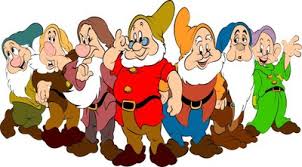  Tydzień I – „Witamy w Nowym Roku” -  dziecko wie jakie są tradycje noworoczne; uświadamianie następstwa dni tygodnia, miesięcy, pór roku; Tydzień II -  „Co można robić zimą” - poszerzanie wiedzy na temat obszarów polarnych; doskonalenie kompetencji matematycznych – lateralizacja, kodowanie; kształtowanie nawyku pomagania zwierzętom w przetrwaniu zimy. Tydzień III  -„Święto babci i dziadka” – kształtowanie wrażliwości na potrzeby osób starszych; nazywanie członków bliższej i dalszej rodziny; podawanie powiązań między członkami rodziny; doskonalenie umiejętności składania życzeń;  Tydzień IV – „Zimowe mistrzostwa sportowe” – doskonalenie umiejętności rozpoznawania i podawania nazw zimowych dyscyplin sportowych; doskonalenie umiejętności porównywania obiektów, wskazywania podobieństw i różnic (jazda figurowa, łyżwiarstwo szybkie, bobsleje a saneczkarstwo, slalom a skoki narciarskie)                                                                       Opracowała: mgr Alicja Kazimierska                                                       WIERSZYK MIESIĄCA :                    "Dziewięć bałwanków" A. Łada – Grodzicka                                                                   PIOSENKA MIESIĄCA                Ten pierwszy bałwanek
                 ma brzuszek pękaty.
                 I pasek szeroki,
                 co dostał od taty.

                Ten drugi bałwanek
                 garnek ma na głowie.
                 Czy mu w nim nie ciężko?
                 Kto na to odpowie?

                 Ten trzeci bałwanek
                  też bielutki cały.
                  W ręku gałąź trzyma,
                  co mu dzieci dały.

                  A czwarty bałwanek
                  w dużym kapeluszu.
                  Chyba nic nie słyszy,
                   no, bo nie ma uszu.

                   A piąty bałwanek
                    Dużą miotłę trzyma.
         I chce, żeby długo
         Była mroźna zima.

         A szósty bałwanek,
         zupełnie malutki.
         Szepcze cichuteńko:
       „Chcę mieć własne butki”.

        A siódmy bałwanek,
         jakby większy nieco,
        Woła: „Patrzcie w górę,
         płatki śniegu lecą”.

         A ósmy bałwanek
         ma kilka wąsików,
         Kapelusz na głowie
          i osiem guzików.

          Bałwanek dziewiąty to wielka chudzina.           Ale głośno krzyczy:
         "Niech mróz długo trzyma!"                                                        BABCIU DROGA BABCIUBabciu, droga babciu, powiedz mi,
czy potrafisz zrobić to, co my?
My tupiemy, tup, tup, tup.
Teraz babciu, ty to zrób! (bis)
2. Babciu, droga babciu, powiedz mi,
czy potrafisz zrobić to, co my?
My skaczemy raz, dwa, trzy,
teraz babciu podskocz ty!(bis)
3. Babciu, droga babciu, powiedz mi,
czy potrafisz zrobić to, co my?
My klaszczemy, raz dwa, trzy,
teraz babciu klaszcz i ty!(bis)
4. Babciu, droga babciu, powiedz mi,
czy potrafisz zrobić to, co my?
My całuski damy ci,
teraz babciu daj nam ty!(bis)